ΘΕΜΑ: «Διαθέσεις εκπ/κών κλ.ΠΕ05, ΠΕ06, ΠΕ08, ΠΕ11, ΠΕ70, ΠΕ79 & ΠΕ86, για συμπλήρωση του υποχρεωτικού διδακτικού τους ωραρίου»    Έχοντας υπόψη:  Τις διατάξεις των άρθρων 4 (παρ. 12), 13 και 14 (παρ. 14, 15 και 21) του Ν. 1566/85 (Φ.Ε.Κ. 167/τ.Α΄/30-9-1985) «Δομή και Λειτουργία της Πρωτοβάθμιας και Δευτεροβάθμιας Εκπαίδευσης και άλλες διατάξεις»Τις διατάξεις του άρθρου 9 του Ν. 2517/1997 (Φ.Ε.Κ. 160/τ.Α΄/11-8-1997) «Εκλογή Διδακτικού Προσωπικού των Ανώτατων Εκπαιδευτικών Ιδρυμάτων και άλλες διατάξεις»Τις διατάξεις του άρθρου 11 του ΠΔ 1/2003 (ΦΕΚ 1 τ.Α’/03-01-2003)Τις διατάξεις της παρ. 3 του άρθρου 31 του Ν. 3848/2010 (Φ.Ε.Κ. 71/τ.Α΄/19-5-2010) «Αναβάθμιση του ρόλου του εκπαιδευτικού-καθιέρωση κανόνων αξιολόγησης και αξιοκρατίας στην εκπαίδευση και λοιπές διατάξεις»Τις διατάξεις της παρ. 5 του άρθρου 25  του Ν. 4203/2013(Φ.Ε.Κ. 235/τ.Α΄/1-11-2013) «Ρυθμίσεις θεμάτων Ανανεώσιμων Πηγών Ενέργειας και άλλες διατάξεις»Τις διατάξεις της παρ. 5 του άρθρου 33 του Ν.4386/2016 (Φ.Ε.Κ. 83/τ. Α΄/11-05-2016) «Ρυθμίσεις για την έρευνα και άλλες διατάξεις»Τις ανάγκες των σχολικών μονάδων του νομού μας σε διδακτικό προσωπικό.Τις αιτήσεις-δηλώσεις των Εκπ/κών για απόσπαση-τοποθέτηση. Την αρ.25/16-09-2019 πράξη του ΠΥΣΠΕ Φθιώτιδας.ΑποφασίζουμεΝα διατεθούν οι παρακάτω εκπαιδευτικοί για τη συμπλήρωση του διδακτικού τους ωραρίου και για την κάλυψη λειτουργικών και υπηρεσιακών αναγκών από 17-09-2019 μέχρι τη λήξη του διδακτικού έτους 2019-2020 στις παρακάτω σχολικές μονάδες ως εξής:                                                                                    Ο Αναπληρωτής Διευθυντής Π.Ε. Φθιώτιδας                                                                                           Δημητρακάκης ΚωνσταντίνοςΚΟΙΝ.1.Ενδιαφερόμενους Εκπ/κούς2.Αναφερόμενες σχολικές μονάδες3.Π.Μ. Υπαλλήλων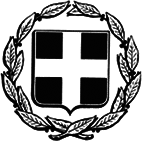 ΕΛΛΗΝΙΚΗ ΔΗΜΟΚΡΑΤΙΑΥΠΟΥΡΓΕΙΟ ΠΑΙΔΕΙΑΣ ΚΑΙ ΘΡΗΣΚΕΥΜΑΤΩΝΠΕΡΙΦΕΡΕΙΑΚΗ ΔΙΕΥΘΥΝΣΗΑ/ΘΜΙΑΣ ΚΑΙ Β/ΘΜΙΑΣ ΕΚΠΑΙΔΕΥΣΗΣΣΤΕΡΕΑΣ ΕΛΛΑΔΑΣΔΙΕΥΘΥΝΣΗ Α/ΘΜΙΑΣ ΕΚΠ/ΣΗΣ ΦΘ/ΔΑΣΠΥΣΠΕ ΦΘΙΩΤΙΔΑΣTαχ. Δ/νση:	Θερμοπυλών 60Τ.Κ. – Πόλη:	35132-ΛαμίαE-mail:dipefth@sch.grE-mail:pyspefth@sch.gr Λαμία        16-09-2019Αρ. Πρωτ.: Φ.11.2/4866ΑΠΟΦΑΣΗΔΙΑΘΕΣΕΙΣ ΕΚΠΑΙΔΕΥΤΙΚΩΝ ΚΛ. ΠΕ06ΔΙΑΘΕΣΕΙΣ ΕΚΠΑΙΔΕΥΤΙΚΩΝ ΚΛ. ΠΕ06ΔΙΑΘΕΣΕΙΣ ΕΚΠΑΙΔΕΥΤΙΚΩΝ ΚΛ. ΠΕ06ΔΙΑΘΕΣΕΙΣ ΕΚΠΑΙΔΕΥΤΙΚΩΝ ΚΛ. ΠΕ06ΔΙΑΘΕΣΕΙΣ ΕΚΠΑΙΔΕΥΤΙΚΩΝ ΚΛ. ΠΕ06ΔΙΑΘΕΣΕΙΣ ΕΚΠΑΙΔΕΥΤΙΚΩΝ ΚΛ. ΠΕ06Α/ΑΟΝΟΜΑΤΕΠΩΝΥΜΟΣΧΟΛΕΙΟ ΤΟΠΟΘΕΤΗΣΗΣΣΧΟΛΕΙΟ ΔΙΑΘΕΣΗΣΗΜΕΡΕΣΩΡΕΣ1ΜΑΥΡΟΔΗΜΟΥ ΣΤΥΛΙΑΝΗ1ο ΜΑΛΕΣΙΝΑΣ2ο ΜΑΛΕΣΙΝΑΣ142ΠΑΠΑΣΤΑΜΟΥΛΗ ΒΑΣΙΛΙΚΗΛΑΡΥΜΝΑΣ2ο ΜΑΛΕΣΙΝΑΣ2103ΤΣΙΑΝΤΟΥΛΑ ΓΕΩΡΓΙΑΜΑΡΤΙΝΟΥ1ο ΑΤΑΛΑΝΤΗΣ113ΤΣΙΑΝΤΟΥΛΑ ΓΕΩΡΓΙΑΜΑΡΤΙΝΟΥ2ο ΑΤΑΛΑΝΤΗΣ154ΑΘΑΝΑΣΙΟΥ ΔΗΜΗΤΡΑΛΙΒΑΝΑΤΩΝΤΡΑΓΑΝΑΣ2105ΜΑΚΡΗ ΕΥΑΓΓΕΛΙΑΑΜΦΙΚΛΕΙΑΣ11ο ΛΑΜΙΑΣ135ΜΑΚΡΗ ΕΥΑΓΓΕΛΙΑΑΜΦΙΚΛΕΙΑΣ21ο ΛΑΜΙΑΣ166ΚΟΤΡΟΛΟΥ ΑΙΚΑΤΕΡΙΝΗ13ο ΛΑΜΙΑΣ7ο ΛΑΜΙΑΣ298ΤΣΑΡΤΣΑΛΗ ΒΑΙΑ15ο ΛΑΜΙΑΣ3ο ΛΑΜΙΑΣ279ΜΠΟΥΡΑ ΜΑΡΙΑ2ο ΕΧΙΝΑΙΩΝ1ο ΕΧΙΝΑΙΩΝ2710ΕΞΑΡΧΟΥ ΔΕΣΠΟΙΝΑ ΠΕΛΑΣΓΙΑΣ1ο ΕΧΙΝΑΙΩΝ2711ΣΠΥΡΟΠΟΥΛΟΥ ΑΓΟΡΙΤΣΑ2ο ΣΤΥΛΙΔΑΣ1ο ΣΤΥΛΙΔΑΣ2712ΤΣΙΤΙΝΗ ΧΑΡΙΚΛΕΙΑΚΑΙΝΟΥΡΙΟΥΜΩΛΟΥ1312ΤΣΙΤΙΝΗ ΧΑΡΙΚΛΕΙΑΚΑΙΝΟΥΡΙΟΥΚΑΜ.ΒΟΥΡΛΩΝ1313ΜΑΚΡΑΝΤΩΝΗ ΑΘΑΝΑΣΙΑΛΟΥΤΡΩΝ ΥΠΑΤΗΣΚΟΜΠ-ΜΕΞΙΑΤΩΝ2814ΣΠΥΡΟΠΟΥΛΟΥ ΒΙΡΓΙΝΙΑ20ο ΛΑΜΙΑΣ14ο ΛΑΜΙΑΣ2715ΑΒΔΕΛΙΔΟΥ ΕΥΑΓΓΕΛΙΑ19ο ΛΑΜΙΑΣ1ο ΛΑΜΙΑΣ2716ΑΛΕΞΑΝΔΡΗΣ ΑΘΑΝΑΣΙΟΣ5ο ΛΑΜΙΑΣ17ο ΛΑΜΙΑΣ1517ΓΙΑΚΟΒΗ ΓΙΑΝΝΟΥΛΑ18ο ΛΑΜΙΑΣ16ο ΛΑΜΙΑΣ1418ΚΥΡΓΙΟΠΟΥΛΟΥ ΑΝΑΣΤΑΣΙΑ24ο ΛΑΜΙΑΣ12ο ΛΑΜΙΑΣ31419ΣΑΜΑΡΑ ΕΛΕΝΗΛΙΑΝΟΚΛΑΔΙΟΥ9ο ΛΑΜΙΑΣ1319ΣΑΜΑΡΑ ΕΛΕΝΗΛΙΑΝΟΚΛΑΔΙΟΥΚΟΜΠ-ΜΕΞΙΑΤΩΝ1320ΠΑΝΑΓΟΥΛΑΣ ΕΥΑΓΓΕΛΟΣΕΛΑΤΕΙΑΣ8ο ΛΑΜΙΑΣ2821ΞΥΦΤΙΔΗ ΣΤΑΥΡΟΥΛΑ1ο ΣΠΕΡΧΕΙΑΔΑΣ8ο ΛΑΜΙΑΣ1623ΚΑΛΟΦΩΤΙΑ ΚΩΝΣΤΑΝΤΙΝΑΚΑΤΩ ΤΙΘΟΡΕΑΣ12ο ΛΑΜΙΑΣ2824ΜΑΚΟΥ ΙΩΑΝΝΑΝΕΟΥ ΜΟΝΑΣΤΗΡΙΟΥ9ο ΛΑΜΙΑΣ1625ΤΕΡΖΙΔΗΣ ΑΝΑΣΤΑΣΙΟΣΟΜΒΡΙΑΚΗΣΔΟΜΟΚΟΥ1225ΤΕΡΖΙΔΗΣ ΑΝΑΣΤΑΣΙΟΣΟΜΒΡΙΑΚΗΣΕΚΚΑΡΑΣ1426ΚΑΒΒΑΔΙΑ ΟΛΓΑ2ο ΣΠΕΡΧΕΙΑΔΑΣ10ο ΛΑΜΙΑΣ1426ΚΑΒΒΑΔΙΑ ΟΛΓΑ2ο ΣΠΕΡΧΕΙΑΔΑΣΜΑΚΡΑΚΩΜΗΣ1427ΖΑΡΡΑ ΠΑΡΑΣΚΕΥΗ25ο ΛΑΜΙΑΣ15ο ΛΑΜΙΑΣ12ΔΙΑΘΕΣΕΙΣ ΕΚΠΑΙΔΕΥΤΙΚΩΝ ΚΛ. ΠΕ08ΔΙΑΘΕΣΕΙΣ ΕΚΠΑΙΔΕΥΤΙΚΩΝ ΚΛ. ΠΕ08ΔΙΑΘΕΣΕΙΣ ΕΚΠΑΙΔΕΥΤΙΚΩΝ ΚΛ. ΠΕ08ΔΙΑΘΕΣΕΙΣ ΕΚΠΑΙΔΕΥΤΙΚΩΝ ΚΛ. ΠΕ08ΔΙΑΘΕΣΕΙΣ ΕΚΠΑΙΔΕΥΤΙΚΩΝ ΚΛ. ΠΕ08ΔΙΑΘΕΣΕΙΣ ΕΚΠΑΙΔΕΥΤΙΚΩΝ ΚΛ. ΠΕ08Α/ΑΟΝΟΜΑΤΕΠΩΝΥΜΟΣΧΟΛΕΙΟ ΤΟΠΟΘΕΤΗΣΗΣΣΧΟΛΕΙΟ ΔΙΑΘΕΣΗΣΗΜΕΡΕΣΩΡΕΣ1ΚΙΟΠΕΚΤΖΗ ΜΑΡΙΑ1ο ΛΑΜΙΑΣ17ο ΛΑΜΙΑΣ282ΠΑΠΑΕΜΜΑΝΟΥΗΛ ΣΤΕΛΛΑ1ο ΣΤΥΛΙΔΑΣ2ο ΣΤΥΛΙΔΑΣ283ΑΡΩΝΗ ΧΡΥΣΟΥΛΑ1ο ΑΤΑΛΑΝΤΗΣ2ο ΑΤΑΛΑΝΤΗΣ27ΔΙΑΘΕΣΕΙΣ ΕΚΠΑΙΔΕΥΤΙΚΩΝ ΚΛ. ΠΕ11ΔΙΑΘΕΣΕΙΣ ΕΚΠΑΙΔΕΥΤΙΚΩΝ ΚΛ. ΠΕ11ΔΙΑΘΕΣΕΙΣ ΕΚΠΑΙΔΕΥΤΙΚΩΝ ΚΛ. ΠΕ11ΔΙΑΘΕΣΕΙΣ ΕΚΠΑΙΔΕΥΤΙΚΩΝ ΚΛ. ΠΕ11ΔΙΑΘΕΣΕΙΣ ΕΚΠΑΙΔΕΥΤΙΚΩΝ ΚΛ. ΠΕ11ΔΙΑΘΕΣΕΙΣ ΕΚΠΑΙΔΕΥΤΙΚΩΝ ΚΛ. ΠΕ11Α/ΑΟΝΟΜΑΤΕΠΩΝΥΜΟΣΧΟΛΕΙΟ ΤΟΠΟΘΕΤΗΣΗΣΣΧΟΛΕΙΟ ΔΙΑΘΕΣΗΣΗΜΕΡΕΣΩΡΕΣ1ΠΑΠΑΣΤΑΥΡΟΥ ΑΓΓΕΛΙΚΗ1ο ΣΠΕΡΧΕΙΑΔΑΣΜΑΚΡΑΚΩΜΗΣ132ΚΑΡΑΤΖΟΥΝΗ ΙΩΑΝΝΑ1ο ΣΠΕΡΧΕΙΑΔΑΣΜΑΚΡΑΚΩΜΗΣ143ΣΙΔΗΡΑ ΑΣΗΜΙΝΑ18ο ΛΑΜΙΑΣ17ο ΛΑΜΙΑΣ124ΤΣΙΩΤΑΣ ΚΩΝΣΤΑΝΤΙΝΟΣ7ο ΛΑΜΙΑΣ3ο ΛΑΜΙΑΣ155ΚΑΡΑΪΣΚΟΣ ΠΕΤΡΟΣ15ο ΛΑΜΙΑΣ17ο ΛΑΜΙΑΣ166ΜΠΑΛΑΣΗ ΓΕΩΡΓΙΑΟΜΒΡΙΑΚΗ3ο ΛΑΜΙΑΣ167ΚΟΥΤΣΟΘΥΜΙΟΥ ΣΩΤΗΡΙΑ15ο ΛΑΜΙΑΣ1ο ΛΑΜΙΑΣ278ΠΑΠΑΚΩΣΤΑ ΑΙΚΑΤΕΡΙΝΗ16ο ΛΑΜΙΑΣ9ο ΛΑΜΙΑΣ2109ΚΟΥΤΣΟΒΟΥΛΟΥ ΑΝΑΣΤΑΣΙΑ20ο ΛΑΜΙΑΣ14ο ΛΑΜΙΑΣ1510ΠΑΠΑΙΩΑΝΝΟΥ ΠΑΝΑΓΙΩΤΗΣ23ο ΛΑΜΙΑΣ14ο ΛΑΜΙΑΣ1511ΣΚΟΥΡΑ ΕΥΔΟΞΙΑ ΛΙΑΝΟΚΛΑΔΙΟΥ14ο ΛΑΜΙΑΣ1512ΖΑΡΔΑΣ ΚΩΝΣΤΑΝΤΙΝΟΣΚΟΜΠ-ΜΕΞΙΑΤΩΝ12ο ΛΑΜΙΑΣ21113ΓΕΩΡΓΑΝΤΖΑΣ ΚΩΝΣΤΑΝΤΙΝΟΣ13ο ΛΑΜΙΑΣ2ο ΛΑΜΙΑΣ1314ΤΡΙΑΝΤΑΦΥΛΛΟΥ ΙΩΑΝΝΗΣ10ο ΛΑΜΙΑΣ21ο ΛΑΜΙΑΣ21015ΚΑΛΟΓΙΑΝΝΗ ΜΑΡΙΑ2ο ΣΤΥΛΙΔΑΣ24ο ΛΑΜΙΑΣ1216ΣΤΕΡΓΙΟΥ ΔΗΜΗΤΡΙΟΣΛΙΒΑΝΑΤΩΝ2ο ΑΤΑΛΑΝΤΗΣ1517ΣΚΑΡΛΑΣ ΕΥΣΤΑΘΙΟΣ1ο ΕΧΙΝΑΙΩΝ2ο ΕΧΙΝΑΙΩΝ2718ΠΟΛΥΜΕΡΟΥ ΑΙΚΑΤΕΡΙΝΗΠΕΛΑΣΓΙΑΣ2ο ΕΧΙΝΑΙΩΝ2719ΝΕΤΣΙΚΑΣ ΝΙΚΟΛΑΟΣ1ο ΣΤΥΛΙΔΑΣ2ο ΕΧΙΝΑΙΩΝ1220ΝΕΤΣΙΚΑΣ ΝΙΚΟΛΑΟΣ1ο ΣΤΥΛΙΔΑΣ24ο ΛΑΜΙΑΣ2921ΚΑΡΑΧΑΛΙΟΣ ΚΩΝΣΤΑΝΤΙΝΟΣΜΩΛΟΥΚΑΜ.ΒΟΥΡΛΩΝ2822ΚΑΡΑΧΑΛΙΟΣ ΚΩΝΣΤΑΝΤΙΝΟΣΜΩΛΟΥ2ο ΑΤΑΛΑΝΤΗΣ1623ΝΤΕΡΗΣ ΕΥΑΓΓΕΛΟΣΝ. ΜΟΝΑΣΤΗΡΙΔΟΜΟΚΟΣ1424ΜΠΑΡΜΠΟΥΝΗΣ ΚΩΝΣΤΑΝΤΙΝΟΣΛ. ΥΠΑΤΗΣ25ο ΛΑΜΙΑΣ12ΔΙΑΘΕΣΕΙΣ ΕΚΠΑΙΔΕΥΤΙΚΩΝ ΚΛ. ΠΕ79ΔΙΑΘΕΣΕΙΣ ΕΚΠΑΙΔΕΥΤΙΚΩΝ ΚΛ. ΠΕ79ΔΙΑΘΕΣΕΙΣ ΕΚΠΑΙΔΕΥΤΙΚΩΝ ΚΛ. ΠΕ79ΔΙΑΘΕΣΕΙΣ ΕΚΠΑΙΔΕΥΤΙΚΩΝ ΚΛ. ΠΕ79ΔΙΑΘΕΣΕΙΣ ΕΚΠΑΙΔΕΥΤΙΚΩΝ ΚΛ. ΠΕ79ΔΙΑΘΕΣΕΙΣ ΕΚΠΑΙΔΕΥΤΙΚΩΝ ΚΛ. ΠΕ79Α/ΑΟΝΟΜΑΤΕΠΩΝΥΜΟΣΧΟΛΕΙΟ ΤΟΠΟΘΕΤΗΣΗΣΣΧΟΛΕΙΟ ΔΙΑΘΕΣΗΣΗΜΕΡΕΣΩΡΕΣ1ΚΥΡΙΤΣΗ ΕΛΕΝΗΛΑΡΥΜΝΑΣ1ο ΜΑΛΕΣΙΝΑΣ291ΚΥΡΙΤΣΗ ΕΛΕΝΗΛΑΡΥΜΝΑΣ2ο ΜΑΛΕΣΙΝΑΣ162ΝΤΟΝΤΟΥ ΕΛΕΝΗ9ο ΛΑΜΙΑΣ10ο ΛΑΜΙΑΣ2103ΣΑΪΤΗ ΕΥΜΟΡΦΙΑ11ο ΛΑΜΙΑΣ15ο ΛΑΜΙΑΣ164ΡΟΝΤΟΓΙΑΝΝΗ ΜΑΡΙΑΝΝΑ1ο ΛΑΜΙΑΣ17ο ΛΑΜΙΑΣ2105ΒΕΡΓΙΟΓΛΟΥ ΕΠΑΜΕΙΝΩΝΔΑΣ16ο ΛΑΜΙΑΣ17ο ΛΑΜΙΑΣ125ΒΕΡΓΙΟΓΛΟΥ ΕΠΑΜΕΙΝΩΝΔΑΣ16ο ΛΑΜΙΑΣ10ο ΛΑΜΙΑΣ126ΑΝΘΟΠΟΥΛΟΥ ΒΑΣΙΛΙΚΗ8ο ΛΑΜΙΑΣ13ο ΛΑΜΙΑΣ167ΜΑΥΡΟΜΑΤΗΣ ΓΕΩΡΓΙΟΣ14ο ΛΑΜΙΑΣ20ο ΛΑΜΙΑΣ168ΚΑΚΑΒΕΛΑΚΗΣ ΝΙΚΟΛΑΟΣ1ο ΣΤΥΛΙΔΑΣ2ο ΣΤΥΛΙΔΑΣ27ΔΙΑΘΕΣΕΙΣ ΕΚΠΑΙΔΕΥΤΙΚΩΝ ΚΛ. ΠΕ86ΔΙΑΘΕΣΕΙΣ ΕΚΠΑΙΔΕΥΤΙΚΩΝ ΚΛ. ΠΕ86ΔΙΑΘΕΣΕΙΣ ΕΚΠΑΙΔΕΥΤΙΚΩΝ ΚΛ. ΠΕ86ΔΙΑΘΕΣΕΙΣ ΕΚΠΑΙΔΕΥΤΙΚΩΝ ΚΛ. ΠΕ86ΔΙΑΘΕΣΕΙΣ ΕΚΠΑΙΔΕΥΤΙΚΩΝ ΚΛ. ΠΕ86ΔΙΑΘΕΣΕΙΣ ΕΚΠΑΙΔΕΥΤΙΚΩΝ ΚΛ. ΠΕ86ΔΙΑΘΕΣΕΙΣ ΕΚΠΑΙΔΕΥΤΙΚΩΝ ΚΛ. ΠΕ86Α/ΑΟΝΟΜΑΤΕΠΩΝΥΜΟΣΧΟΛΕΙΟ ΤΟΠΟΘΕΤΗΣΗΣΣΧΟΛΕΙΟ ΔΙΑΘΕΣΗΣΗΜΕΡΕΣΩΡΕΣ1ΚΑΡΑΓΕΩΡΓΟΠΟΥΛΟΥ ΑΓΓΕΛΙΚΗ2ο ΛΑΜΙΑΣ4ο ΛΑΜΙΑΣ271ΚΑΡΑΓΕΩΡΓΟΠΟΥΛΟΥ ΑΓΓΕΛΙΚΗ2ο ΛΑΜΙΑΣ13ο ΛΑΜΙΑΣ162ΚΩΝΣΤΑΝΤΟΠΟΥΛΟΥ ΜΑΡΙΑ2ο ΣΠΕΡΧΕΙΑΔΑΣ1ο ΣΠΕΡΧΕΙΑΔΑΣ162ΚΩΝΣΤΑΝΤΟΠΟΥΛΟΥ ΜΑΡΙΑ2ο ΣΠΕΡΧΕΙΑΔΑΣΜΑΚΡΑΚΩΜΗΣ2113ΠΑΠΑΔΗΜΗΤΡΙΟΥ ΜΙΧΑΗΛΔΟΜΟΚΟΥΟΜΒΡΙΑΚΗΣ163ΠΑΠΑΔΗΜΗΤΡΙΟΥ ΜΙΧΑΗΛΔΟΜΟΚΟΥΝ.ΜΟΝΑΣΤΗΡΙΟΥ174ΚΟΥΚΟΒΕΤΣΟΣ ΠΑΝΑΓΙΩΤΗΣ2ο ΑΤΑΛΑΝΤΗΣ1ο ΑΤΑΛΑΝΤΗΣ2115ΤΑΣΣΗ ΠΑΡΑΣΚΕΥΗ1ο ΛΑΜΙΑΣ17ο ΛΑΜΙΑΣ2116ΚΑΡΑΘΑΝΑΣΗ ΜΑΡΙΑ6ο ΛΑΜΙΑΣ23ο ΛΑΜΙΑΣ167ΔΡΟΣΟΣ ΒΑΣΙΛΕΙΟΣ14ο ΛΑΜΙΑΣ20ο ΛΑΜΙΑΣ168ΜΑΝΘΟΣ ΑΘΑΝΣΙΟΣ8ο ΛΑΜΙΑΣ18ο ΛΑΜΙΑΣ169ΚΟΚΚΑΡΗ ΣΤΑΜΑΤΙΑ7ο ΛΑΜΙΑΣ19ο ΛΑΜΙΑΣ1610ΑΓΓΕΛΑΚΗ ΕΥΑΓΓΕΛΙΑ9ο ΛΑΜΙΑΣ16ο ΛΑΜΙΑΣ21111ΚΑΖΑΝΤΖΗ ΒΙΚΤΩΡΙΑ10ο ΛΑΜΙΑΣ	1ο ΓΟΡΓΟΠΟΤΑΜΟΥ1912ΚΕΠΠΑ ΑΡΓΥΡΩ11ο ΛΑΜΙΑΣ	22ο ΛΑΜΙΑΣ2913ΣΟΡΚΟΥ ΕΥΤΥΧΙΑ12ο ΛΑΜΙΑΣ	25ο ΛΑΜΙΑΣ	2813ΣΟΡΚΟΥ ΕΥΤΥΧΙΑ12ο ΛΑΜΙΑΣ	23ο ΛΑΜΙΑΣ1114ΑΓΓΕΛΗ ΑΝΔΡΟΝΙΚΗ21ο ΛΑΜΙΑΣ	15ο ΛΑΜΙΑΣ	1614ΑΓΓΕΛΗ ΑΝΔΡΟΝΙΚΗ21ο ΛΑΜΙΑΣ	24ο ΛΑΜΙΑΣ	14ΔΙΑΘΕΣΕΙΣ ΕΚΠΑΙΔΕΥΤΙΚΩΝ ΚΛ. ΠΕ70ΔΙΑΘΕΣΕΙΣ ΕΚΠΑΙΔΕΥΤΙΚΩΝ ΚΛ. ΠΕ70ΔΙΑΘΕΣΕΙΣ ΕΚΠΑΙΔΕΥΤΙΚΩΝ ΚΛ. ΠΕ70ΔΙΑΘΕΣΕΙΣ ΕΚΠΑΙΔΕΥΤΙΚΩΝ ΚΛ. ΠΕ70ΔΙΑΘΕΣΕΙΣ ΕΚΠΑΙΔΕΥΤΙΚΩΝ ΚΛ. ΠΕ70Α/ΑΣΧΟΛΕΙΟ ΠΛΕΟΝΑΖΟΥΣΩΝ ΩΡΩΝΣΧΟΛΕΙΟ ΔΙΑΘΕΣΗΣΗΜΕΡΕΣΩΡΕΣ11ο ΓΟΡΓΟΠΟΤΑΜΟΥ4ο ΛΑΜΙΑΣ2729ο ΛΑΜΙΑΣ4ο ΛΑΜΙΑΣ21032ο ΣΤΥΛΙΔΑΣ1ο ΣΤΥΛΙΔΑΣ13        42ο ΣΠΕΡΧΕΙΑΔΑΣΜΑΚΡΑΚΩΜΗΣ14        42ο ΣΠΕΡΧΕΙΑΔΑΣ1ο ΣΠΕΡΧΕΙΑΔΑΣ16ΔΙΑΘΕΣΕΙΣ ΕΚΠΑΙΔΕΥΤΙΚΩΝ ΚΛ. ΠΕ05ΔΙΑΘΕΣΕΙΣ ΕΚΠΑΙΔΕΥΤΙΚΩΝ ΚΛ. ΠΕ05ΔΙΑΘΕΣΕΙΣ ΕΚΠΑΙΔΕΥΤΙΚΩΝ ΚΛ. ΠΕ05ΔΙΑΘΕΣΕΙΣ ΕΚΠΑΙΔΕΥΤΙΚΩΝ ΚΛ. ΠΕ05ΔΙΑΘΕΣΕΙΣ ΕΚΠΑΙΔΕΥΤΙΚΩΝ ΚΛ. ΠΕ05Α/ΑΟΝΟΜΑΤΕΠΩΝΥΜΟΣΧΟΛΕΙΟ ΟΡΓΑΝΙΚΗΣΣΧΟΛΕΙΑ ΔΙΑΘΕΣΗΣΩΡΕΣ1ΑΦΕΝΤΟΥΛΗ ΠΑΝΑΓΙΩΤΑ9ο ΛΑΜΙΑΣ     (5 ώρες)4ο ΛΑΜΙΑΣ21ΑΦΕΝΤΟΥΛΗ ΠΑΝΑΓΙΩΤΑ9ο ΛΑΜΙΑΣ     (5 ώρες)16ο ΛΑΜΙΑΣ41ΑΦΕΝΤΟΥΛΗ ΠΑΝΑΓΙΩΤΑ9ο ΛΑΜΙΑΣ     (5 ώρες)22ο ΛΑΜΙΑΣ61ΑΦΕΝΤΟΥΛΗ ΠΑΝΑΓΙΩΤΑ9ο ΛΑΜΙΑΣ     (5 ώρες)18ο ΛΑΜΙΑΣ42ΕΛΕΥΘΕΡΑΚΗ ΚΥΡΙΑΚΗ 10ο ΛΑΜΙΑΣ    (5 ώρες)11ο ΛΑΜΙΑΣ62ΕΛΕΥΘΕΡΑΚΗ ΚΥΡΙΑΚΗ 10ο ΛΑΜΙΑΣ    (5 ώρες)5ο ΛΑΜΙΑΣ22ΕΛΕΥΘΕΡΑΚΗ ΚΥΡΙΑΚΗ 10ο ΛΑΜΙΑΣ    (5 ώρες)15ο ΛΑΜΙΑΣ42ΕΛΕΥΘΕΡΑΚΗ ΚΥΡΙΑΚΗ 10ο ΛΑΜΙΑΣ    (5 ώρες)19ο ΛΑΜΙΑΣ43ΜΙΧΕΛΑΚΟΥ ΕΥΑΝΘΙΑ3ο ΛΑΜΙΑΣ      (6 ώρες)2ο ΛΑΜΙΑΣ63ΜΙΧΕΛΑΚΟΥ ΕΥΑΝΘΙΑ3ο ΛΑΜΙΑΣ      (6 ώρες)8ο ΛΑΜΙΑΣ33ΜΙΧΕΛΑΚΟΥ ΕΥΑΝΘΙΑ3ο ΛΑΜΙΑΣ      (6 ώρες)14ο ΛΑΜΙΑΣ23ΜΙΧΕΛΑΚΟΥ ΕΥΑΝΘΙΑ3ο ΛΑΜΙΑΣ      (6 ώρες)25ο ΛΑΜΙΑΣ43ΜΙΧΕΛΑΚΟΥ ΕΥΑΝΘΙΑ3ο ΛΑΜΙΑΣ      (6 ώρες)1ο ΓΟΡΓΟΠΟΤΑΜΟΥ2 4ΛΑΠΑΝΤΖΗ ΕΥΑΓΓΕΛΙΑ1ο ΣΤΥΛΙΔΑΣ     (4ώρες)2ο ΣΤΥΛΙΔΑΣ4 4ΛΑΠΑΝΤΖΗ ΕΥΑΓΓΕΛΙΑ1ο ΣΤΥΛΙΔΑΣ     (4ώρες)ΠΕΛΑΣΓΙΑΣ4 4ΛΑΠΑΝΤΖΗ ΕΥΑΓΓΕΛΙΑ1ο ΣΤΥΛΙΔΑΣ     (4ώρες)2ο ΕΧΙΝΑΙΩΝ4 4ΛΑΠΑΝΤΖΗ ΕΥΑΓΓΕΛΙΑ1ο ΣΤΥΛΙΔΑΣ     (4ώρες)23ο ΛΑΜΙΑΣ4 4ΛΑΠΑΝΤΖΗ ΕΥΑΓΓΕΛΙΑ1ο ΣΤΥΛΙΔΑΣ     (4ώρες)24ο ΛΑΜΙΑΣ15ΠΙΤΣΙΚΑ ΒΑΣΙΛΙΚΗ12ο ΛΑΜΙΑΣ     (6 ώρες)13ο ΛΑΜΙΑΣ65ΠΙΤΣΙΚΑ ΒΑΣΙΛΙΚΗ12ο ΛΑΜΙΑΣ     (6 ώρες)21ο ΛΑΜΙΑΣ65ΠΙΤΣΙΚΑ ΒΑΣΙΛΙΚΗ12ο ΛΑΜΙΑΣ     (6 ώρες)ΚΟΜΠΟΤΑΔΩΝ- ΜΕΞΙΑΤΩΝ15ΠΙΤΣΙΚΑ ΒΑΣΙΛΙΚΗ12ο ΛΑΜΙΑΣ     (6 ώρες)ΛΟΥΤΡΩΝ ΥΠΑΤΗΣ25ΠΙΤΣΙΚΑ ΒΑΣΙΛΙΚΗ12ο ΛΑΜΙΑΣ     (6 ώρες)ΛΙΑΝΟΚΛΑΔΙΟΥ26ΚΑΖΑΚΟΥ ΟΛΓΑ2ο ΑΤΑΛΑΝΤΗΣ  (6 ώρες)ΑΓΙΟΥ ΚΩΝ/ΝΟΥ66ΚΑΖΑΚΟΥ ΟΛΓΑ2ο ΑΤΑΛΑΝΤΗΣ  (6 ώρες)ΚΑΙΝΟΥΡΙΟ46ΚΑΖΑΚΟΥ ΟΛΓΑ2ο ΑΤΑΛΑΝΤΗΣ  (6 ώρες)ΚΑΜΕΝΩΝ ΒΟΥΡΛΩΝ46ΚΑΖΑΚΟΥ ΟΛΓΑ2ο ΑΤΑΛΑΝΤΗΣ  (6 ώρες)1ο ΑΤΑΛΑΝΤΗΣ37ΜΑΓΚΛΑΡΑ ΧΑΡΙΚΛΕΙΑ17ο ΛΑΜΙΑΣ       (6 ώρες)1ο ΛΑΜΙΑΣ57ΜΑΓΚΛΑΡΑ ΧΑΡΙΚΛΕΙΑ17ο ΛΑΜΙΑΣ       (6 ώρες)ΜΑΚΡΑΚΩΜΗ87ΜΑΓΚΛΑΡΑ ΧΑΡΙΚΛΕΙΑ17ο ΛΑΜΙΑΣ       (6 ώρες)1ο ΣΠΕΡΧΕΙΑΔΑΣ27ΜΑΓΚΛΑΡΑ ΧΑΡΙΚΛΕΙΑ17ο ΛΑΜΙΑΣ       (6 ώρες)2ο ΣΠΕΡΧΕΙΑΔΑΣ28ΤΣΩΝΟΥ ΓΕΩΡΓΙΑ6ο ΛΑΜΙΑΣ         (6 ώρες)ΔΟΜΟΚΟΥ88ΤΣΩΝΟΥ ΓΕΩΡΓΙΑ6ο ΛΑΜΙΑΣ         (6 ώρες)ΟΜΒΡΙΑΚΗΣ48ΤΣΩΝΟΥ ΓΕΩΡΓΙΑ6ο ΛΑΜΙΑΣ         (6 ώρες)ΝΕΟΥ ΜΟΝΑΣΤΗΡΙΟΥ59ΒΛΙΩΡΑ ΚΩΝΣΤΑΝΤΙΝΙΑΜΩΛΟΥ           (13 ώρες)ΚΑΤΩ ΤΙΘΟΡΕΑΣ29ΒΛΙΩΡΑ ΚΩΝΣΤΑΝΤΙΝΙΑΜΩΛΟΥ           (13 ώρες)ΑΜΦΙΚΛΕΙΑΣ49ΒΛΙΩΡΑ ΚΩΝΣΤΑΝΤΙΝΙΑΜΩΛΟΥ           (13 ώρες)ΕΛΑΤΕΙΑ410ΣΙΑΤΡΑΒΕΛΑ2ο ΜΑΛΕΣΙΝΑΣ    ( 8 ώρες)2ο ΜΑΛΕΣΙΝΑΣ410ΣΙΑΤΡΑΒΕΛΑ2ο ΜΑΛΕΣΙΝΑΣ    ( 8 ώρες)ΛΑΡΥΜΝΑΣ310ΣΙΑΤΡΑΒΕΛΑ2ο ΜΑΛΕΣΙΝΑΣ    ( 8 ώρες)ΜΑΡΤΙΝΟ 410ΣΙΑΤΡΑΒΕΛΑ2ο ΜΑΛΕΣΙΝΑΣ    ( 8 ώρες)ΤΡΑΓΑΝΑ4